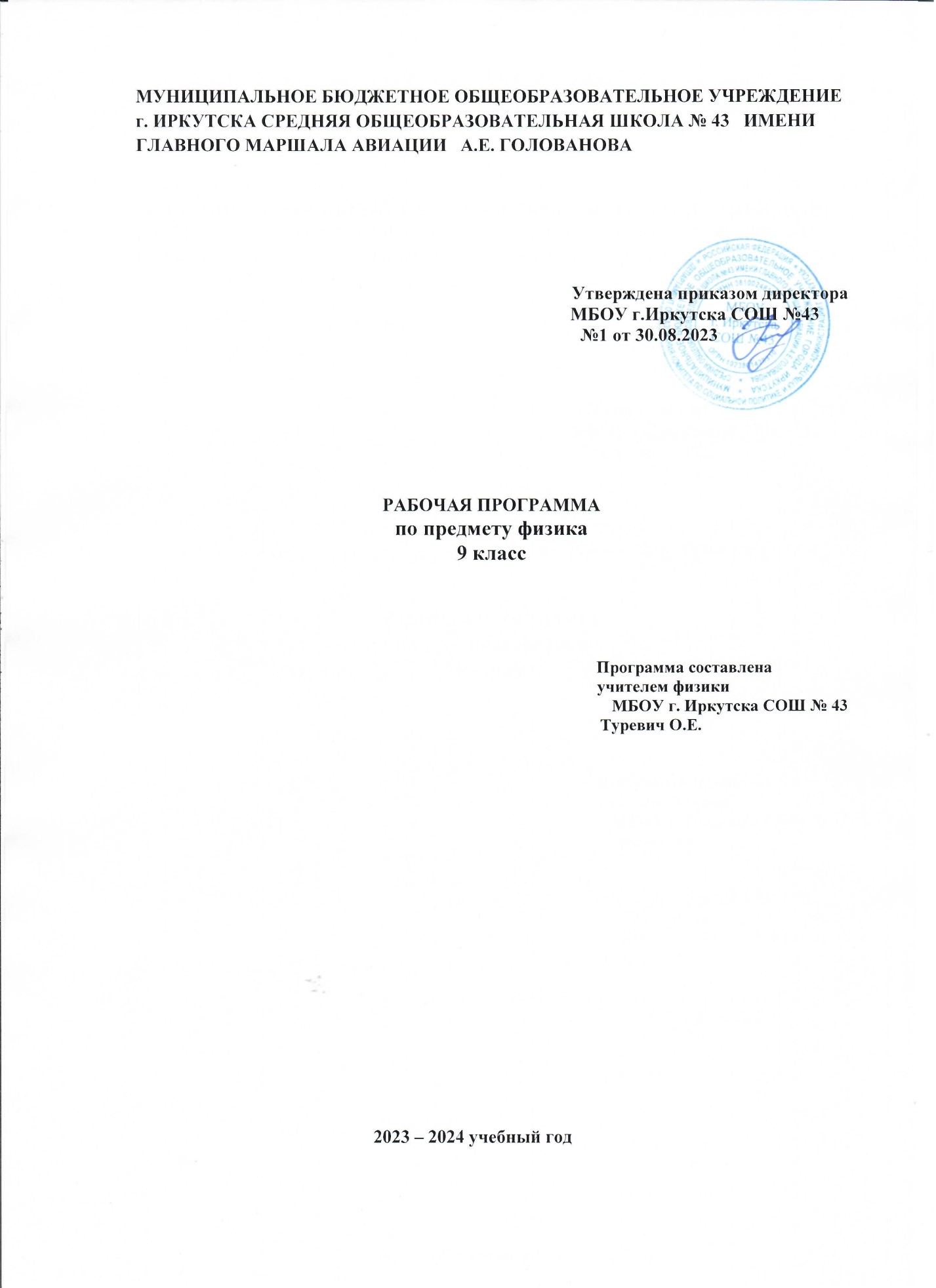 Пояснительная записка      Рабочая программа по предмету разработана на основе Требований к результатам обучения, представленных в Стандарте основного общего образования, в соответствии с Программой основного общего образования.
      Предлагаемая рабочая программа реализуется в учебниках А. В. Перышкина, Гутник Е.М.  «Физика» для 9 класса, М., Дрофа, 2020г. Образование в современных условиях призвано обеспечить функциональную грамотность и социальную адаптацию обучающихся на основе приобретения ими компетентностного опыта в сфере учения, познания, профессионально-трудового выбора, личностного развития, ценностных ориентаций и смыслотворчества. Главной целью образования является развитие ребенка как компетентной личности путем включения его в различные виды ценностной человеческой деятельности: учеба, познания, коммуникация, профессионально-трудовой выбор, личностное саморазвитие, ценностные ориентации, поиск смыслов жизнедеятельности. Планируемые результатыосвоение знаний о механических, тепловых, электромагнитных и квантовых явлениях, величинах, характеризующих эти явления, законах, которым они подчиняются, о методах научного познания природы и формирование на этой основе представлений о физической картине мира;овладение умениями проводить наблюдения природных явлений, описывать и обобщать результаты наблюдений, использовать простые измерительные приборы для изучения физических явлений; представлять результаты наблюдений или измерений с помощью таблиц, графиков и применять полученные знания для объяснения разнообразных природных явлений и процессов, принципов действия важнейших технических устройств, для решения физических задач;развитие познавательных интересов, интеллектуальных и творческих способностей в процессе решения интеллектуальных проблем, физических задач и выполнения экспериментальных исследований; способности к самостоятельному приобретению новых знаний по физике в соответствии с жизненными потребностями и интересами;воспитание убежденности в познаваемости окружающего мира, в необходимости разумного использования достижений науки и технологий для дальнейшего развития человеческого общества, уважения к творцам науки и техники; отношения к физике как к элементу общечеловеческой культуры;         Личностная ориентация образовательного процесса выявляет приоритет воспитательных и развивающих целей обучения. Способность учащихся  понимать причины и логику развития физических процессов открывает возможность для осмысленного восприятия всего разнообразия мировоззренческих, социокультурных систем, существующих в современном миреДеятельностный подход отражает стратегию современной образовательной политики: необходимость воспитания человека и гражданина, интегрированного в современное ему общество, нацеленного на совершенствование этого общества. Система уроков сориентирована не столько на передачу «готовых знаний», сколько на формирование активной личности, мотивированной к самообразованию, обладающей достаточными навыками и психологическими установками к самостоятельному поиску, отбору, анализу и использованию информации. Согласно действующему  учебному плану календарно-тематический план предусматривает следующие варианты организации процесса обучения:  в 9 «А», «Б» и «В»  классах, предполагается обучение в объеме 3 часов; 
На основании примерных программ Минобрнауки РФ, содержащих требования к минимальному объему содержания образования по физике  реализуются программы  базового уровня.
          Основой целеполагания является  обновление требований к уровню подготовки выпускников в системе естественно-научного образования, отражающее важнейшую особенность педагогической концепции государственного стандарта —  переход от суммы «предметных результатов» (то есть образовательных результатов, достигаемых в рамках отдельных учебных предметов) к межпредметным и интегративным результатам. Такие результаты представляют собой обобщенные способы деятельности, которые отражают специфику не отдельных предметов, а ступеней общего образования. В государственном стандарте они зафиксированы как общие учебные умения, навыки и способы человеческой  деятельности, что предполагает повышенное внимание  к развитию межпредметных связей курса  физики. 
          При выполнении творческих работ формируется умение определять адекватные способы решения учебной задачи на основе заданных алгоритмов, комбинировать известные алгоритмы деятельности в ситуациях, не предполагающих стандартного применения одного из них, мотивированно отказываться от образца деятельности, искать оригинальные решения.
        Содержание учебного предмета, курсаФизика и физические методы изучения природыФизика - наука о природе. Наблюдение и описание физических явлений. Физический эксперимент. Моделирование явлений и объектов природы. Измерение физических величин. Погрешности измерений. Международная система единиц. Физические законы. Роль физики в формировании научной картины мира.Механические явленияМеханическое движение. Система отсчета и относительность движения. Путь. Скорость. Ускорение. Движение по окружности. Инерция. Первый закон Ньютона. Взаимодействие тел. Сила. Сложение сил. Второй закон Ньютона. Третий закон Ньютона. Импульс. Закон сохранения импульса. Реактивное движение. Сила упругости. Сила трения. Сила тяжести. Свободное падение. Вес тела. Невесомость. Центр тяжести тела.  Закон всемирного тяготения. Геоцентрическая и гелиоцентрическая системы отсчета.. Работа. Мощность. Кинетическая энергия. Потенциальная энергия взаимодействующих тел. Закон сохранения механической энергии.Механические колебания. Период, частота, амплитуда колебаний. Механические волны. Длина волны. Звук. Громкость звука и высота тона.Наблюдение и описание различных видов механического движения, взаимодействия тел, передачи давления жидкостями и газами, плавания тел, механических колебаний и волн; объяснение этих явлений на основе законов динамики Ньютона, законов сохранения импульса и энергии, закона всемирного тяготения, законов Паскаля и Архимеда.Измерение физических величин: времени, расстояния, скорости, массы, плотности вещества, силы, давления, работы, мощности, периода колебаний маятника.Проведение простых опытов и экспериментальных исследований по выявлению зависимостей: пути от времени при равномерном и равноускоренном движении, силы упругости от удлинения пружины, периода колебаний маятника от длины нити, периода колебаний груза на пружине от массы груза и от жесткости пружины, силы трения от силы нормального давления, условий равновесия рычага.Практическое применение физических знаний для выявления зависимости тормозного пути автомобиля от его скорости; использования простых механизмов в повседневной жизни.Электромагнитные явленияОпыт Эрстеда. Магнитное поле тока. Взаимодействие магнитов. Действие магнитного поля на проводник с током. Электромагнитная индукция. Опыты Фарадея. Электрогенератор. Переменный ток. Трансформатор. Производство и передача электрической энергии на расстояние.Наблюдение и описание взаимодействия электрических зарядов и магнитов, действия магнитного поля на проводник с током, теплового действия тока, электромагнитной индукции; объяснение этих явлений.Проведение простых физических опытов и экспериментальных исследований по изучению: электростатического взаимодействия заряженных тел, действия магнитного поля на проводник с током. Практическое применение физических знаний для безопасного обращения с электробытовыми приборами; предупреждения опасного воздействия на организм человека электрического тока и электромагнитных излучений.Объяснение устройства и принципа действия физических приборов и технических объектов: амперметра, вольтметра, динамика, микрофона, электрогенератора.Должны знать смысл понятий: Механическое движение. Относительность движения.  Путь. Скорость. Ускорение. Движение по окружности. Инерция. Первый закон Ньютона. Взаимодействие тел. Масса. Плотность. Сила. Сложение сил. Второй закон Ньютона. Третий закон Ньютона. Импульс. Закон сохранения импульса. Реактивное движение. Сила тяжести. Свободное падение. Закон всемирного тяготения. Геоцентрическая и гелиоцентрическая системы мира. Работа. Мощность. Кинетическая энергия. Потенциальная энергия взаимодействующих тел. Закон сохранения механической энергии. Механические колебания и волны. Звук. Магнитное поле тока. Электромагнит. Взаимодействие магнитов. Радиоактивность. Опыты Резерфорда. Энергия связи атомных ядер. Ядерные реакции. Источники энергии Солнца и звезд. Ядерная энергетика. Влияние радиоактивных излучений на живые организмы.  Экологические проблемы работы атомных электростанций.
Должны уметь: Объяснять механические явления на основе законов динамики Ньютона, законов сохранения импульса и энергии, закона всемирного тяготения. Проведение простых опытов и экспериментальных исследований по выявлению зависимостей: пути от времени при равномерном и равноускоренном движении, периода колебаний маятника от длины нити, периода колебаний груза на пружине от массы груза. 
Владеть компетенциями: ценностно-смысловой, учебно-познавательной, коммуникативной, личного самосовершенствования.
Тематическое планирование с указанием количества часов, отводимых на освоение каждой темыЛИСТ КОРРЕКТИРОВКИ№ п/п№ п/пНазвание раздела, темыуроков Количество часов1Глава 1. Законы взаимодействия и движения тел (52 часа)Вводный инструктаж по технике безопасности. Материальная точка. Система отсчета.  12Путь и перемещение.133Определение координаты движущегося тела.144Решение задач на определение координат движущегося тела155Перемещение при  прямолинейном равномерном движении166Решение задач на расчет параметров движения177Скорость при прямолинейном равномерном движении.188Мгновенная и средняя скорость.199Графическое представление движения11010Самостоятельная  работа. Прямолинейное равномерное движение11111Прямолинейное равноускоренное  движение. Ускорение11212Скорость при равноускоренном движении. График скорости11313Решение задач11414Перемещение при равноускоренном  прямолинейном движении11515Перемещение при равноускоренном движении  без начальной скорости11616Л\р1: «Исследование РУД без начальной скорости»11717Решение задач по теме: «Основы кинематики»11818Относительность движения11919Решение задач на относительность движения12020Контрольная работа №1 «Основы кинематики»12121Инерциальные системы отсчета. Первый закон Ньютона12222Второй закон Ньютона. Третий закон Ньютона.12323Решение задач12424Свободное падение тел. Ускорение свободного падения.12525Л\р №2: «Исследование свободного падения тел»12626Движение тела, брошенного вертикально.Решение задач12727Закон всемирного тяготения и условия его применимости.12828Ускорение свободного падения на Земле и на других планетах.12929Решение задач13030Сила упругости.13131Решение задач13232Сила трения13333Решение задач13434Вес тела13535Решение задач13636Применение законов динамики13737Решение задач на применение законов динамики13838Решение задач на применение законов динамики13939Контрольная работа №2 «Основы динамики»14040Криволинейное движение. Движение тел по окружности с постоянной по модулю скоростью.14141Решение задач14242Искусственные спутники Земли.14343Импульс тела.14444Закон сохранения импульса.14545Решение задач на закон сохранения импульса14646Решение задач на закон сохранения импульса14747Реактивное движение. Ракеты14848Работа силы14949Потенциальная и кинетическая энергия15050Закон сохранения механической энергии.15151Решение задач на закон сохранения энергии15252Контрольная работа №3 Законы  взаимодействия и движения тел15353Глава 2.Механические колебания и волны. Звук ( 14 часов)
Колебательное движение. Свободные колебания. Маятник.15454Величины характеризующие колебательное движение. Гармонические колебания.15555Решение задач на расчет величин, характеризующих колебательное движение15656Л/р №3"Исследование зависимости периода  и частоты  свободных колебаний математического  маятника от его длины»15757Гармонические колебания15858Затухающие колебания. Вынужденные колебания. Резонанс.15959Решение задач на расчет характеристик колебаний16060Тестирование по теме: «Механические колебания»16161Распространение колебаний в среде. Волны. Продольные и поперечные волны.  Длина волны .Скорость распространения волны16262Источники звука. Высота и тембр звука. Громкость звука.16363Распространение звука. Звуковые волны. Скорость звука.16464Отражение звука. Эхо. Звуковой резонанс.16565Решение задач по теме «Механические колебания и волны. Звук»16666К/р № 4: «Механические колебания и волны. Звук»16767Глава 3. Электромагнитное поле - 18 часов
Магнитное поле и его графическое изображение. Однородное и неоднородное магнитное поле. 16868Направление тока и направление линий его магнитного поля.16969Обнаружение магнитного поля по его действию на электрический ток. Правило левой руки. 17070Решение задач по определению направлений тока, магнитной индукции и силы Ампера17171Индукция магнитного поля. Магнитный поток.17272Л/р №4.: «Изучение явления электромагнитной индукции».17373Направление индукционного тока. Правило Ленца.17474Решение задач по теме: «Явление электромагнитной индукции»17575Явление самоиндукции17676Получение и передача переменного электрического тока.Трансформатор.17777Электромагнитное поле.Электромагнитные волны.17878 Колебательный контур. Получение  электромагнитных колебаний.17979Принципы радиосвязи и телевидения.18080Электромагнитная природа света.18181Преломление света. Физический смысл показателя преломления. Дисперсия света.18282Типы оптических спектров. Поглощение и испускание света атомами.18383Л/р №5 «Наблюдение сплошного и линейчатых спектров испускания»18484К/р №2 «Электромагнитное поле»18585Глава 4. Строение атома и атомного ядра.  Использование энергии атомных ядер
Радиоактивность как свидетельство сложного строения атома.18686Модели атомов. Опыт Резерфорда.18787Радиоактивные превращения атомных ядер.18888Экспериментальные методы исследования частиц. Открытие протона и  нейтрона.18989Состав атомного ядра. Массовое и зарядовое числа. Ядерные силы.19090Энергия связи. Дефект масс.19191Решение задач 19292Деление ядер урана. Цепная ядерная реакция.19393Л/р №6 «Изучение деления ядра атома урана по фотографии треков»19494Ядерный реактор. Атомная энергетика19595Биологическое действие радиации. Закон радиоактивного распада.19696Л/р №7 «Изучение треков заряженных частиц по готовым фотографиям».19797К/р №3: «Строение атома и атомного ядра»19898Термоядерная реакция19999Глава 5. Строение и эволюция Вселенной (3часа).Состав, строение и происхождение Солнечной системы. Большие планеты Солнечной системы.1100100Малые тела Солнечной системы. Строение, излучение и эволюция Солнца и звезд.1101101Строение и эволюция Вселенной.1102102Итоговое повторение1Дата Изменения